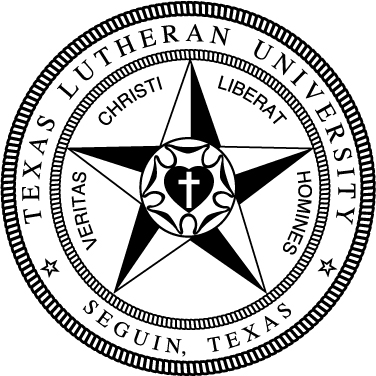 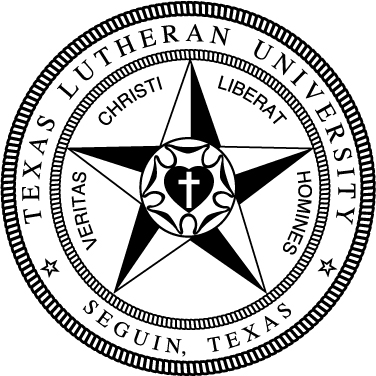 Undergraduate RequirementsUndergraduate RequirementsTake the following admissions prerequisites (15 hrs)Take the following admissions prerequisites (15 hrs)BUSI 231  Accounting IBUSI 373 Principles of ManagementBUSI 337 Principles of MarketingBUSI 377 Principles of FinanceSTAT 374 Statistics or MATH 136 Cal for BusinessBusiness Analytics certificate prerequisites (3 hrs)Business Analytics certificate prerequisites (3 hrs)ISYS 231 Intro to Information SystemsMBA Core (18hrs)MBA Core (18hrs)BUSM 531 Management & the Modern MgrBUSM 532 Business Stats for ManagersBUSM 533 Legal & Ethical Issues for ManagersBUSM 534 Managerial AccountingBUSM 535 Managerial FinanceBUSM 536 Marketing ManagementMBA Capstone (3hrs)MBA Capstone (3hrs)BUSM 599 Business Strategy CapstoneMBA Concentration (9 hrs)MBA Concentration (9 hrs)Select one of the following 9-hour concentrations:Select one of the following 9-hour concentrations:ManagementManagementBUSM 571 Global Environment of BusinessBUSM 572 Operations and Supply Chain ManagementBUSM 573 Leading and Managing ChangeBusiness Analytics *Business Analytics *BUSA 531 Fundamentals of Business AnalyticsBUSA elective approved by MBA DirectorBUSA elective approved by MBA Director30* candidates choosing this track will also receive a Business Analytics certificate30* candidates choosing this track will also receive a Business Analytics certificate